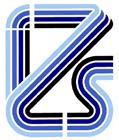 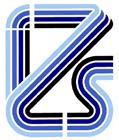 Via Bianchi, 925124  BRESCIATel. 030-22901 Fax: 030-2425251ISTITUTO ZOOPROFILATTICO SPERIMENTALE DELLA LOMBARDIA E DELL'EMILIA ROMAGNA “BRUNO UBERTINI”(ENTE SANITARIO DI DIRITTO PUBBLICO) Sede Legale: Via Bianchi, 9 – 25124 BresciaTel 03022901 – Fax 0302425251 – Email info@izsler.itC.F. - P.IVA 00284840170N. REA CCIAA di  Brescia  88834RICHIESTA DI ACCESSO CIVICO GENERALIZZATO(ART. 5, COMMA 2, D.LGS. N. 33/2013)UFFICIO RELAZIONI CON IL PUBBLICOVia Bianchi 9, 25124BRESCIAtel. 030/2290625 fax 030/2425251e-mail: urp@izsler.itPEC:protocollogenerale@cert.izsler.itAll’Istituto Zooprofilattico Sperimentale della Lombardia e dell’Emilia Romagna “B. Ubertini” - URPPEC: protocollogenerale@cert.izsler.itfax: 030 2425251oAlla struttura………………………………….(se conosciuta)PEC: protocollogenerale@cert.izsler.itfax: 030 2425251oAlla Direzione Amministrativa(direzioneamministrativa@izsler.it)Alla Direzione Sanitaria(direzionesanitaria@izsler.it)PEC: protocollogenerale@cert.izsler.itfax: 030 2425251Richiedente2.2.3.Nome……………………………………..	Cognome……………………………………..Nato il……………………….	a………………………….prov…………codice fiscale ……………………………………….Residente in via………………………………………………………………………………………..CAP……………………..Comune……………………. Prov……………………Domicilio (se diverso dalla residenza)………………………………………………………………………………………………………………………Tel………………………….	Fax………………………………………	e-mail (inserire anche PEC, se in possesso)………………………………………………………..(specificare se autorizza le comunicazioni in via telematica o, in alternativa, indicare altra modalità di trasmissione privilegiata)…………………………………………………………………………………………….....................................................................Documento richiesto (descrizione del contenuto, e, ove conosciuto, autore/destinatario/data):Dato richiesto (descrizione del contenuto, e, ove conosciuto, fonte del dato e periodo di riferimento):Informazione richiesta (descrizione del contenuto, e, ove conosciuto, fonte dell’informazione e periodo di riferimento): Motivi dell’istanza (informazione facoltativa): a titolo personale;  per attività di ricerca o di studio;  per finalità giornalistiche;  per finalità commerciali; per conto di un’organizzazione non governativa;  per conto di un’associazione di categoria.Mediante:□	Invio a mezzo posta elettronica al seguente indirizzo mail………………………………………………;□	Visione;□	Rilascio di copia in carta semplice;□	Rilascio di copia conforme all’originale;□	Rilascio di copia in bollo;□	Acquisizione dati in formato elettronico su appositi supporti.Nell’ ipotesi di richiesta di rilascio di copie, si richiede:□	che la consegna dei documenti richiesti venga effettuata all’indirizzo di residenza/domicilio sopra indicato, con addebito delle spese in contrassegno (indicare eventuale altra modalità di pagamento);□	di ritirare la documentazione presso il servizio/unità operativa competente che verrà indicata a seguito dell’accoglimento della richiesta, dietro eventuale rimborso dei costi di riproduzione dei documenti richiesti.Il sottoscritto, sotto la propria responsabilità, ai sensi degli artt. 46, 47 e 76 del d.P. R. 445/2000 conferma la veridicità di quanto sopra riportato(1).Il/la sottoscritto/a dichiara di aver preso visione dell’informativa ai sensi dell’art.13 del Regolamento Europeo 679/2016, disponibile sul sito web www.izsler.it, nella sezione URP, al seguente link e di essere consapevole che i dati forniti saranno trattati dall’IZSLER per le finalità connesse al presente modulo.Luogo e data									Firma del richiedente(2)			_______________________________Art.76 – d.P.R. 445/2000 -Norme penali«Comma 1. Chiunque rilascia dichiarazioni mendaci, forma atti falsi o ne fa uso nei casi previsti dal presente testo unico è punito ai sensi del codice penale e delle leggi speciali in materia.Comma 2. L'esibizione di un atto contenente dati non più rispondenti a verità equivale ad uso di atto falso.Comma 3. Le dichiarazioni sostitutive rese ai sensi degli articoli 46 e 47 e le dichiarazioni rese per conto delle persone indicate nell'articolo 4, comma 2, sono considerate come fatte a pubblico ufficiale [….]».Se la richiesta è inviata per posta o fax, è necessario allegare fotocopia di un documento d’identità del richiedente, in corso di validità.Se l’istanza è presentata per via telematica, si applica l’art. 65 del d.lgs. 82/2005:«Comma 1. Le istanze e le dichiarazioni presentate per via telematica alle pubbliche amministrazioni e ai gestori dei servizi pubblici ai sensi dell'articolo 38, commi 1 e 3, del decreto del Presidente della Repubblica 28 dicembre 2000, n. 445, sono valide:a) se sottoscritte mediante la firma digitale o la firma elettronica qualificata, il cui certificato è rilasciato da un certificatore qualificato;b) ovvero, quando l'istante o il dichiarante è identificato attraverso il sistema pubblico di identità digitale (SPID), nonché attraverso uno degli altri strumenti di cui all'articolo 64, comma 2-novies, nei limiti ivi previsti;c) ovvero sono sottoscritte e presentate unitamente alla copia del documento d'identità;c-bis) ovvero se trasmesse dall'istante o dal dichiarante mediante la propria casella di posta elettronica certificata purché le relative credenziali di accesso siano state rilasciate previa identificazione del titolare, anche per via telematica secondo modalità definite con regole tecniche adottate ai sensi dell'articolo 71, e ciò sia attestato dal gestore del sistema nel messaggio o in un suo allegato [….]».